Pročitajte pjesmu (odrasla osoba čita,učenik sluša i pamti). Nakon toga odgovori na pitanja punom rečenicom i pokaži točan odgovor.         ZEKO I PISANICEJURI ZEKO ŠUMICOMPO MIRISNOJ ROSI.KOŠARICU ŠARENIHPISANICA NOSI.KOŠARICU OSTAVLJA,NAĆI ĆE JE DJECA, ŠTO SU GNIJEZDO SLOŽILA ZA MALENOG ZECA.OSTAVLJA I PILIĆANEK SPAVA U TRAVI,NEK I ON S DJEČICOMJUTROS USKRS SLAVI.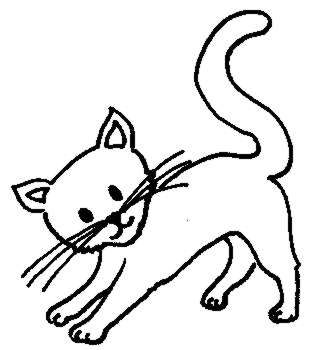 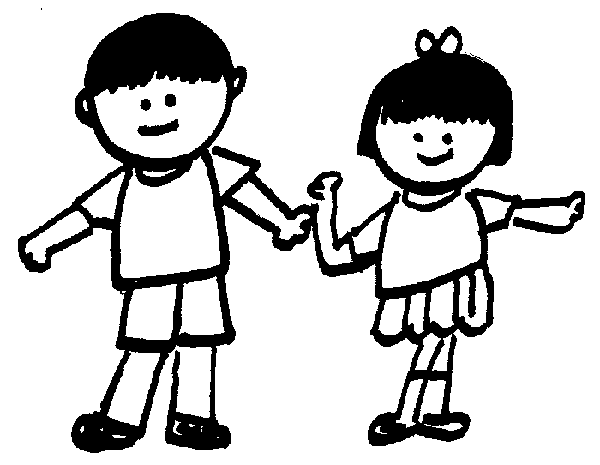 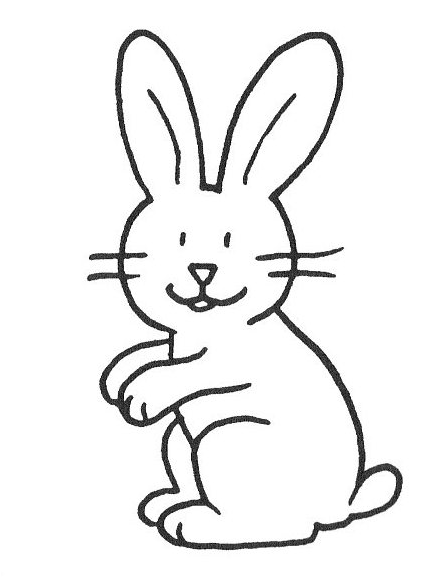 Tko juri?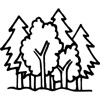 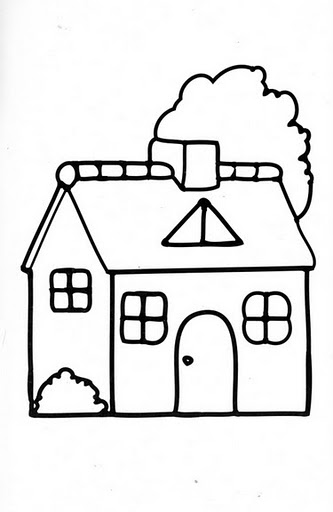 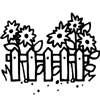 Gdje je zeko?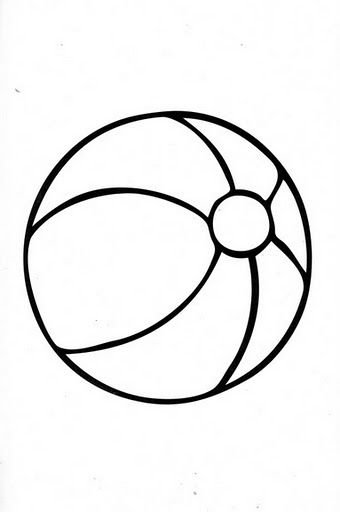 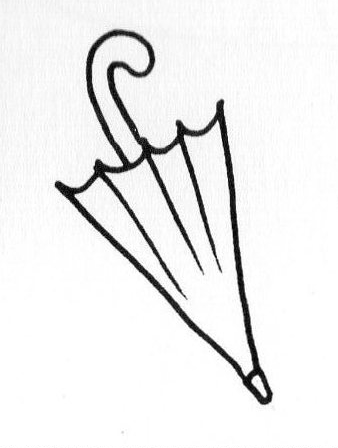 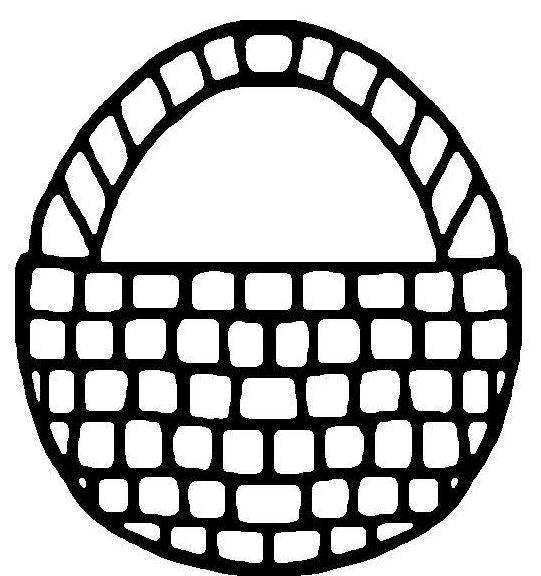 Što zeko nosi?Što je u košarici? Nacrtaj!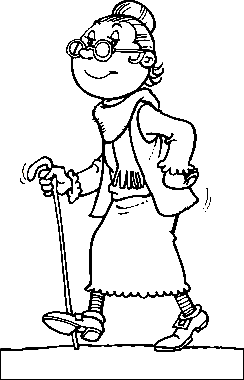 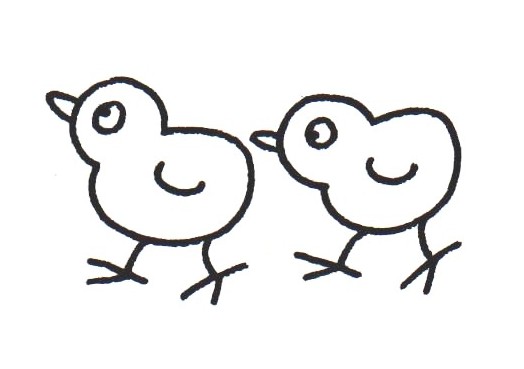 Tko će naći košaricu?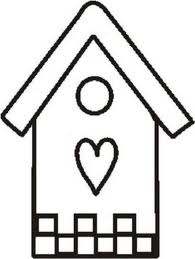 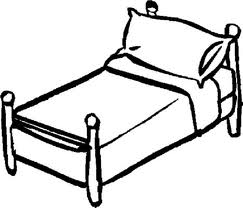 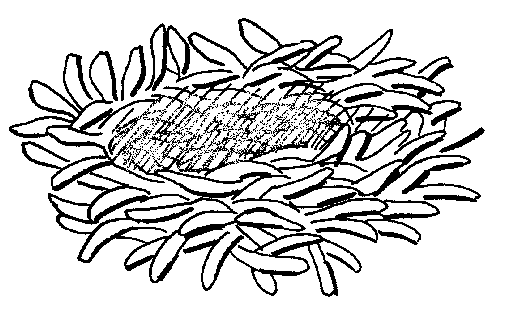 Što su djeca složila za zeca?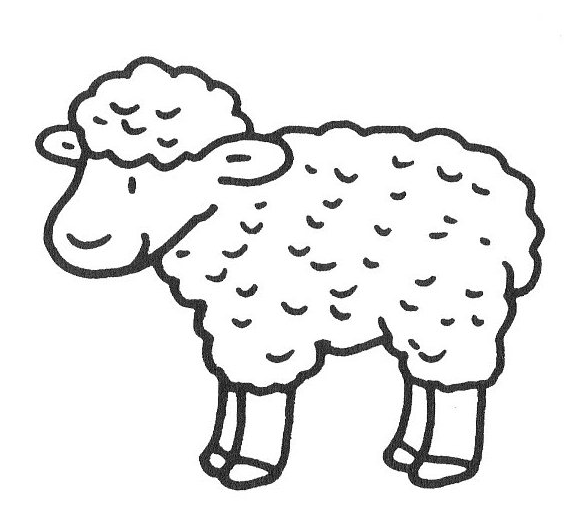 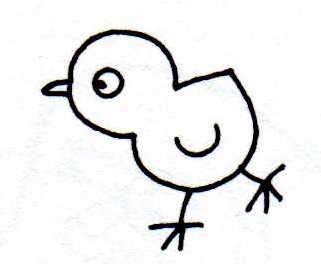 Tko će s djecom slaviti Uskrs?